2Smlouva o přistoupení Dalšího účastníka(Příloha k Rámcové smlouvě)Specifikace Dalšího účastníka:Název: Základní škola Kolín II., Bezručova 980Adresa sídla: Bezručova 980, 280 02 Kolín 2 Zástupce (jméno, příjmení a funkce): 46390367, DIC: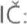 Bankovní spojení:Kontaktní osoba a kontakty:(dále jen „Další účastník")02 Czech Republic a.s.se sídlem Za Brumlovkou 266/2, Praha 4, Michle, PSC 140 22 zastoupenIČ: 60193336, DIC: CZ60193336Kontaktní osoba a kontakty:(dále jen „02") 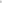 Další účastník a společnost 02, tímto uzavírají tuto smlouvu o přistoupení Dalšího účastníka k Rámcové smlouvě. Rámcová smlouva byla uzavřena dne 21.9.2005 mezi 02 a Městem Kolín (Účastníkem), a jejím předmětem je dohoda o podmínkách poskytování služeb elektronických komunikací prostřednictvím mobilních sítí společnosti 02, a dále též dodávek mobilních telefonů, příslušenství k mobilním telefonům a dalších produktů společnosti 02.V souladu a za podmínek Rámcové smlouvy bude společnost 02 poskytovat Dalšímu účastníkovi veřejně dostupné služby elektronických komunikací, a Další účastník se zavazuje tyto služby za sjednaných podmínek odebírat.Další účastník prohlašuje, že se seznámil se Všeobecnými podmínkami společnosti 02. Všeobecné podmínky v aktuálním znění a další související dokumenty a tiskopisy jsou k dispozici na kontaktních místech společnosti 02 a na internetových stránkách www.02.cz.02 Czech Republic a s. Za Brumlovkou 266/2 140 22 Praha 4 - Michle Czech Republic  www. 02. CZ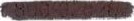 	 v Obry.odnim  sondu Praze. c,ddit e 	2322 60193336 	(260193336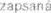 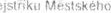 2Další účastník souhlasí s podmínkami Rámcové smlouvy výše uváděné, a tyto podmínky se zavazuje dodržovat. Zároveň Další účastník prohlašuje, že splňuje podmínky pro zařazení do skupiny Dalších účastníků v souladu s Rámcovou smlouvou.Společnost 02 souhlasí s přistoupením výše specifikovaného Dalšího účastníka k Rámcové smlouvě za podmínek v Rámcové smlouvě dohodnutých.Tato smlouva o přistoupení Dalšího účastníka nabývá platnosti dnem jejího podpisu a zaniká dnem ukončení Rámcové smlouvy. Dále tato smlouva o přistoupení Dalšího účastníka zaniká dohodou stran, nebo okamžikem, kdy přestane Další účastník splňovat podmínky pro zařazení pod Rámcovou smlouvu. Zánik této smlouvy o přistoupení Dalšího účastníka nemá automaticky za následek zánik Rámcové smlouvy.Tato smlouva o přistoupení Dalšího účastníka je uzavírána v souladu relevantními právními předpisy České republiky.Tato smlouva o přistoupení Dalšího účastníka je vyhotovena ve třech vyhotoveních, přičemž Další účastník, společnost 02 a Město Kolín obdrží každý po jednom vyhotovení.V Kolíně dne 15.6.2015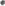 									(Podpis a razítko)									…………………………..ředitelka školy									Jméno  a příjmení, funkce									Oprávněného zástupce Dalšího účastníkaV Praze dneŘeditel, Divize Firemních zákazníků za 02 Czech Republic a.s.